Ф.И. ____________________________________________1 вариант1.    Рассмотри. Подпиши названия группы, к которой принадлежит изображенное растение (водоросли, мхи, папоротники, цветковые, хвойные растения).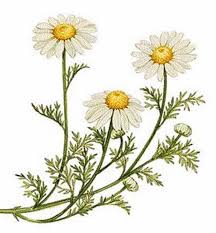 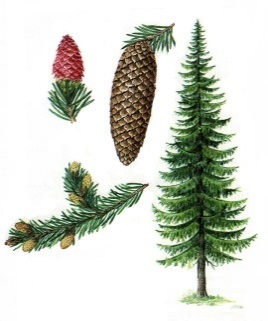          ______________                      ________________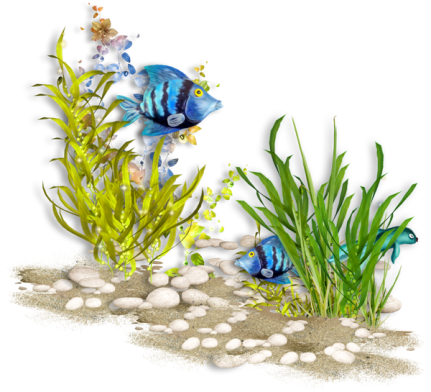 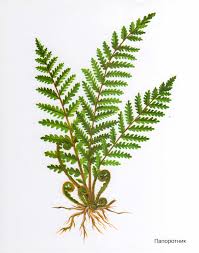                              _____________                       ____________2.   Подчеркни деревья, которые на зиму сбрасывают листья:                        ель, осина, лиственница, сосна.3. Дикорастущими называют растения, которые растут _________________________________________________________________________. Растения, за которыми ухаживает  человек   называются - _____________________________________________________________________. 4. Напиши 3 культурных растения: ________________________________________________________________________________________.Напиши 3 дикорастущих растения: __________________________________________________________________________________________.*5. Вычеркни лишнее слово и объясни выбор. Каштан, дуб, шиповник, тополь. _____________________________________________________________________________________Груша, слива, липа, вишня  __________________________________________________________________________________________Ф.И._________________________________________________2 вариант1.   Рассмотри. Подпиши названия группы, к которой принадлежит изображенное растение (водоросли, мхи, папоротники, цветковые, хвойные растения).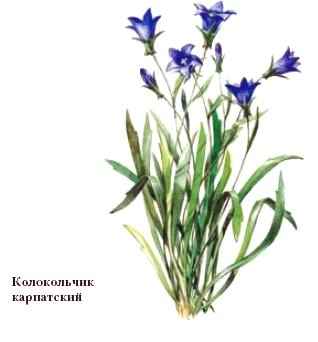          ______________                      ________________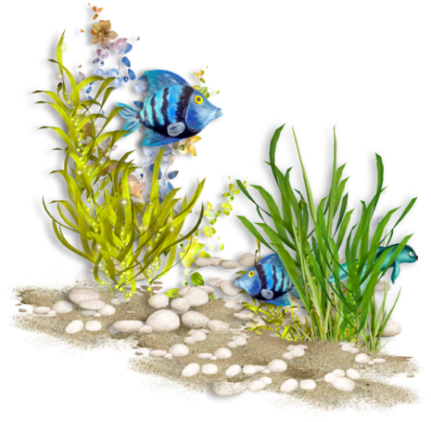                                _______________                  ____________2.   Подчеркни деревья, которые на зиму сбрасывают листья:                        сосна.  лиственница,  ель, тополь. 3. Растения, за которыми ухаживает человек называются - ____________________________________________________________________. Дикорастущими называют растения, которые растут __________________________________________________________________________.4. Напиши 3 дикорастущих растения: ________________________________________________________________________________________.Напиши 3 культурных растения: ____________________________________________________________________________________________.*5. Вычеркни лишнее слово и объясни выбор.Липа,  осина, клён, яблоня. __________________________________________________________________________________________Груша, смородина, малина, ежевика  _________________________________________________________________________________